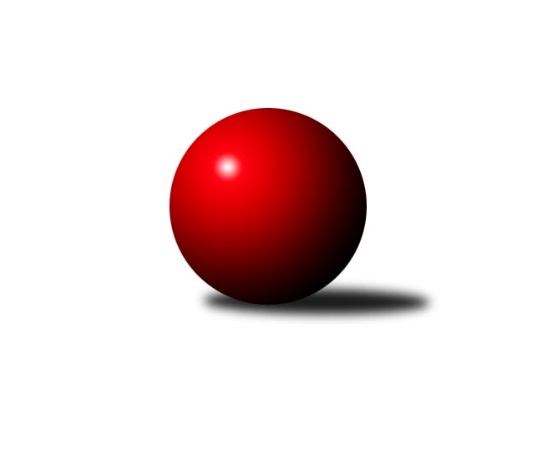 Č.12Ročník 2013/2014	11.1.2014Nejlepšího výkonu v tomto kole: 3328 dosáhlo družstvo: TJ Spartak Přerov ˝B˝3. KLM C  2013/2014Výsledky 12. kolaSouhrnný přehled výsledků:TJ  Krnov ˝A˝	- Sokol Přemyslovice˝A˝	5.5:2.5	3222:3183	11.0:13.0	11.1.TJ Spartak Přerov ˝B˝	- KK Zábřeh ˝B˝	5:3	3328:3285	13.0:11.0	11.1.SKK Ostrava ˝A˝	- TJ Unie Hlubina ˝A˝	3:5	3040:3074	11.0:13.0	11.1.KK Šumperk˝A˝	- HKK Olomouc ˝B˝	5:3	3233:3097	15.0:9.0	11.1.TJ Tatran Litovel ˝A˝	- SK Camo Slavičín ˝A˝	2:6	3140:3141	13.5:10.5	11.1.TJ Sokol Michálkovice ˝A˝	- TJ Sokol Bohumín ˝A˝	1:7	3002:3118	6.5:17.5	11.1.Tabulka družstev:	1.	TJ Spartak Přerov ˝B˝	12	8	0	4	57.0 : 39.0 	149.5 : 138.5 	 3042	16	2.	SK Camo Slavičín ˝A˝	12	7	1	4	55.0 : 41.0 	151.0 : 137.0 	 3165	15	3.	TJ Unie Hlubina ˝A˝	12	7	0	5	53.0 : 43.0 	148.0 : 140.0 	 3104	14	4.	KK Zábřeh ˝B˝	12	6	1	5	53.0 : 43.0 	144.5 : 143.5 	 3158	13	5.	SKK Ostrava ˝A˝	12	6	1	5	51.0 : 45.0 	156.0 : 132.0 	 3110	13	6.	TJ Sokol Bohumín ˝A˝	12	6	1	5	51.0 : 45.0 	148.5 : 139.5 	 3085	13	7.	KK Šumperk˝A˝	12	6	1	5	47.0 : 49.0 	148.0 : 140.0 	 3084	13	8.	HKK Olomouc ˝B˝	12	6	0	6	48.5 : 47.5 	133.5 : 154.5 	 3107	12	9.	Sokol Přemyslovice˝A˝	12	5	1	6	44.0 : 52.0 	143.0 : 145.0 	 3115	11	10.	TJ  Krnov ˝A˝	12	5	0	7	45.5 : 50.5 	138.0 : 150.0 	 3125	10	11.	TJ Tatran Litovel ˝A˝	12	4	1	7	45.0 : 51.0 	150.5 : 137.5 	 3105	9	12.	TJ Sokol Michálkovice ˝A˝	12	2	1	9	26.0 : 70.0 	117.5 : 170.5 	 3027	5Podrobné výsledky kola:	 TJ  Krnov ˝A˝	3222	5.5:2.5	3183	Sokol Přemyslovice˝A˝	Bedřich Pluhař	135 	 141 	 130 	136	542 	 2:2 	 542 	 144	127 	 138	133	Vojtěch Jurníček	Martin Koraba	150 	 145 	 148 	142	585 	 3:1 	 549 	 124	139 	 151	135	Milan Zezulka	Vlastimil Kotrla	145 	 154 	 118 	135	552 	 3:1 	 503 	 121	124 	 131	127	Zdeněk Peč	Martin Weiss	126 	 113 	 125 	109	473 	 0:4 	 523 	 133	121 	 136	133	Eduard Tomek	Marek Veselý	137 	 147 	 145 	127	556 	 2:2 	 537 	 143	144 	 119	131	Radek Grulich	Jaromír Martiník	134 	 119 	 133 	128	514 	 1:3 	 529 	 146	128 	 119	136	Jiří Zezulka st.rozhodčí: Nejlepší výkon utkání: 585 - Martin Koraba	 TJ Spartak Přerov ˝B˝	3328	5:3	3285	KK Zábřeh ˝B˝	Vladimír Mánek	130 	 139 	 142 	128	539 	 2:2 	 542 	 141	117 	 137	147	Jan Körner	David Janušík	136 	 127 	 127 	140	530 	 1:3 	 546 	 149	147 	 132	118	Josef Karafiát	Jiří Divila ml.	132 	 147 	 144 	156	579 	 3:1 	 564 	 137	146 	 134	147	Michal Albrecht	Petr Vácha	145 	 141 	 137 	135	558 	 4:0 	 512 	 114	137 	 134	127	Jiří Srovnal	Vojtěch Venclík	129 	 131 	 130 	151	541 	 1:3 	 575 	 143	122 	 138	172	Václav Švub	Stanislav Beňa st.	142 	 151 	 138 	150	581 	 2:2 	 546 	 147	133 	 141	125	Milan Šularozhodčí: Nejlepší výkon utkání: 581 - Stanislav Beňa st.	 SKK Ostrava ˝A˝	3040	3:5	3074	TJ Unie Hlubina ˝A˝	Vladimír Korta	133 	 124 	 126 	130	513 	 1:3 	 550 	 151	134 	 125	140	Vladimír Konečný	Pavel Gerlich	120 	 117 	 133 	137	507 	 4:0 	 468 	 108	111 	 114	135	Petr Brablec *1	Dominik Böhm	130 	 128 	 108 	112	478 	 0:4 	 503 	 134	130 	 114	125	Michal Zatyko	Jiří Trnka	144 	 140 	 141 	137	562 	 4:0 	 527 	 133	129 	 136	129	Michal Hejtmánek	Radek Foltýn	125 	 115 	 125 	114	479 	 0:4 	 552 	 139	128 	 139	146	Petr Chodura	Petr Holas	149 	 128 	 117 	107	501 	 2:2 	 474 	 115	116 	 118	125	František Olivarozhodčí: střídání: *1 od 61. hodu Jaroslav KleknerNejlepší výkon utkání: 562 - Jiří Trnka	 KK Šumperk˝A˝	3233	5:3	3097	HKK Olomouc ˝B˝	Miroslav Smrčka	158 	 138 	 155 	139	590 	 3:1 	 525 	 125	149 	 117	134	Leopold Jašek	Jaroslav Vymazal	157 	 137 	 134 	148	576 	 1:3 	 566 	 108	157 	 149	152	Břetislav Sobota	Jaromír Rabenseifner	153 	 130 	 112 	124	519 	 2:2 	 520 	 137	128 	 126	129	Matouš Krajzinger	Marek Zapletal	133 	 135 	 130 	143	541 	 3:1 	 518 	 117	134 	 143	124	Kamil Bartoš	Jaroslav Sedlář	124 	 140 	 134 	127	525 	 4:0 	 461 	 113	112 	 114	122	Marian Hošek	Pavel Heinisch *1	126 	 105 	 127 	124	482 	 2:2 	 507 	 123	123 	 122	139	Milan Sekaninarozhodčí: střídání: *1 od 69. hodu Martin MikuličNejlepší výkon utkání: 590 - Miroslav Smrčka	 TJ Tatran Litovel ˝A˝	3140	2:6	3141	SK Camo Slavičín ˝A˝	Jakub Mokoš	148 	 126 	 136 	120	530 	 3:1 	 534 	 145	144 	 130	115	Jiří Zimek	František Baleka *1	117 	 117 	 130 	152	516 	 1.5:2.5 	 540 	 133	117 	 140	150	Pavel Sláma	Kamil Axman	138 	 115 	 144 	133	530 	 1:3 	 535 	 147	133 	 120	135	Karel Ivaniš	Jiří Fiala	124 	 129 	 111 	133	497 	 2:2 	 510 	 123	133 	 125	129	Jakub Pekárek	Petr Axman	116 	 131 	 130 	151	528 	 2:2 	 529 	 144	138 	 121	126	Libor Pekárek ml.	Jiří Čamek	140 	 133 	 140 	126	539 	 4:0 	 493 	 128	130 	 112	123	Petr Bařinkarozhodčí: střídání: *1 od 61. hodu Miroslav TalášekNejlepší výkon utkání: 540 - Pavel Sláma	 TJ Sokol Michálkovice ˝A˝	3002	1:7	3118	TJ Sokol Bohumín ˝A˝	Michal Zych	138 	 103 	 116 	121	478 	 0:4 	 553 	 142	138 	 145	128	Aleš Kohutek	Petr Řepecký	122 	 114 	 129 	121	486 	 0:4 	 525 	 131	125 	 141	128	Fridrich Péli	Tomáš Rechtoris	113 	 132 	 126 	131	502 	 2:2 	 512 	 126	126 	 125	135	Štefan Dendis	Josef Linhart	118 	 143 	 123 	140	524 	 1.5:2.5 	 515 	 131	115 	 123	146	Petr Kuttler	Václav Hrejzek	120 	 129 	 122 	139	510 	 1:3 	 524 	 129	126 	 125	144	Pavel Niesyt	Josef Jurášek	118 	 128 	 140 	116	502 	 2:2 	 489 	 121	121 	 119	128	Jozef Kuzmarozhodčí: Nejlepší výkon utkání: 553 - Aleš KohutekPořadí jednotlivců:	jméno hráče	družstvo	celkem	plné	dorážka	chyby	poměr kuž.	Maximum	1.	Vlastimil Kotrla 	TJ  Krnov ˝A˝	545.97	362.3	183.7	4.7	6/6	(573)	2.	Michal Hejtmánek 	TJ Unie Hlubina ˝A˝	543.47	359.1	184.4	2.8	6/6	(574)	3.	Michal Albrecht 	KK Zábřeh ˝B˝	541.95	363.6	178.3	4.6	7/7	(591)	4.	Karel Ivaniš 	SK Camo Slavičín ˝A˝	540.97	363.3	177.7	4.7	5/6	(580)	5.	Milan Kanda 	TJ Spartak Přerov ˝B˝	539.39	348.2	191.2	2.6	6/6	(598)	6.	Milan Šula 	KK Zábřeh ˝B˝	538.77	367.7	171.1	5.4	7/7	(563)	7.	Jakub Pekárek 	SK Camo Slavičín ˝A˝	537.46	372.1	165.3	4.8	4/6	(573)	8.	Marek Veselý 	TJ  Krnov ˝A˝	537.21	354.5	182.8	3.2	4/6	(585)	9.	Josef Karafiát 	KK Zábřeh ˝B˝	536.83	363.9	172.9	5.8	6/7	(567)	10.	Kamil Axman 	TJ Tatran Litovel ˝A˝	536.50	358.7	177.8	4.8	5/6	(570)	11.	Jiří Zimek 	SK Camo Slavičín ˝A˝	536.44	367.2	169.2	6.6	6/6	(554)	12.	Jaroslav Sedlář 	KK Šumperk˝A˝	536.03	359.4	176.7	5.0	6/6	(565)	13.	Eduard Tomek 	Sokol Přemyslovice˝A˝	536.02	353.7	182.3	4.2	6/6	(567)	14.	Jiří Trnka 	SKK Ostrava ˝A˝	533.32	351.5	181.8	2.2	5/6	(573)	15.	Jiří Zezulka st. 	Sokol Přemyslovice˝A˝	532.17	355.6	176.5	4.9	6/6	(592)	16.	Petr Holas 	SKK Ostrava ˝A˝	532.03	352.0	180.0	5.6	6/6	(551)	17.	Miroslav Smrčka 	KK Šumperk˝A˝	531.17	354.1	177.1	3.8	6/6	(590)	18.	Milan Sekanina 	HKK Olomouc ˝B˝	529.50	351.9	177.6	3.8	7/7	(567)	19.	Libor Pekárek ml. 	SK Camo Slavičín ˝A˝	529.39	352.7	176.7	4.3	6/6	(554)	20.	Pavel Gerlich 	SKK Ostrava ˝A˝	527.97	359.4	168.6	4.5	5/6	(555)	21.	Jiří Čamek 	TJ Tatran Litovel ˝A˝	525.97	361.8	164.2	4.5	6/6	(564)	22.	Fridrich Péli 	TJ Sokol Bohumín ˝A˝	524.71	352.0	172.7	4.6	6/6	(544)	23.	Václav Švub 	KK Zábřeh ˝B˝	524.55	355.6	168.9	5.0	7/7	(575)	24.	Pavel Sláma 	SK Camo Slavičín ˝A˝	523.93	351.7	172.2	6.0	6/6	(566)	25.	Jaromír Rabenseifner 	KK Šumperk˝A˝	523.80	354.5	169.3	5.4	5/6	(550)	26.	Radek Grulich 	Sokol Přemyslovice˝A˝	522.94	349.9	173.1	3.8	6/6	(541)	27.	František Oliva 	TJ Unie Hlubina ˝A˝	522.79	349.1	173.7	4.2	6/6	(561)	28.	Radek Foltýn 	SKK Ostrava ˝A˝	522.76	354.8	168.0	7.8	6/6	(560)	29.	Břetislav Sobota 	HKK Olomouc ˝B˝	522.52	347.2	175.3	4.3	7/7	(590)	30.	Vojtěch Venclík 	TJ Spartak Přerov ˝B˝	522.47	349.3	173.2	4.1	5/6	(581)	31.	Bedřich Pluhař 	TJ  Krnov ˝A˝	522.37	351.2	171.2	5.8	6/6	(582)	32.	Petr Vácha 	TJ Spartak Přerov ˝B˝	522.13	350.6	171.5	5.5	5/6	(563)	33.	Vladimír Konečný 	TJ Unie Hlubina ˝A˝	520.57	352.7	167.9	4.7	5/6	(567)	34.	Vojtěch Jurníček 	Sokol Přemyslovice˝A˝	519.97	365.5	154.5	9.6	5/6	(542)	35.	Vladimír Mánek 	TJ Spartak Přerov ˝B˝	519.60	345.9	173.8	6.0	5/6	(557)	36.	Štefan Dendis 	TJ Sokol Bohumín ˝A˝	519.60	356.6	163.0	7.7	6/6	(564)	37.	Jakub Mokoš 	TJ Tatran Litovel ˝A˝	519.39	349.7	169.7	4.6	6/6	(549)	38.	Petr Kuttler 	TJ Sokol Bohumín ˝A˝	517.88	349.3	168.6	7.5	6/6	(549)	39.	Jaroslav Vymazal 	KK Šumperk˝A˝	516.96	344.4	172.5	3.9	5/6	(576)	40.	David Janušík 	TJ Spartak Přerov ˝B˝	515.60	355.6	160.0	6.7	5/6	(541)	41.	Jiří Divila st. 	TJ Spartak Přerov ˝B˝	515.40	359.2	156.2	6.9	5/6	(542)	42.	Jiří Fiala 	TJ Tatran Litovel ˝A˝	514.86	349.2	165.6	8.0	6/6	(573)	43.	Michal Zatyko 	TJ Unie Hlubina ˝A˝	514.78	357.3	157.5	7.9	6/6	(541)	44.	Petr Bařinka 	SK Camo Slavičín ˝A˝	513.87	353.5	160.3	7.2	5/6	(576)	45.	Michal Zych 	TJ Sokol Michálkovice ˝A˝	513.11	352.8	160.3	5.5	5/6	(543)	46.	Jaromír Martiník 	TJ  Krnov ˝A˝	513.06	348.2	164.9	6.0	6/6	(546)	47.	Petr Chodura 	TJ Unie Hlubina ˝A˝	511.90	349.5	162.5	6.2	6/6	(552)	48.	Petr Řepecký 	TJ Sokol Michálkovice ˝A˝	511.17	349.7	161.5	5.6	6/6	(538)	49.	Václav Ondruch 	KK Zábřeh ˝B˝	510.87	352.5	158.3	5.4	6/7	(550)	50.	Martin Mikulič 	KK Šumperk˝A˝	510.80	347.0	163.8	6.9	5/6	(554)	51.	Martin Koraba 	TJ  Krnov ˝A˝	510.70	345.9	164.8	6.0	6/6	(585)	52.	Vladimír Korta 	SKK Ostrava ˝A˝	510.60	353.2	157.4	5.9	6/6	(528)	53.	Tomáš Rechtoris 	TJ Sokol Michálkovice ˝A˝	510.53	354.7	155.8	7.8	6/6	(530)	54.	Milan Zezulka 	Sokol Přemyslovice˝A˝	510.42	349.9	160.5	6.9	6/6	(558)	55.	Martin Weiss 	TJ  Krnov ˝A˝	510.00	349.2	160.9	8.2	4/6	(555)	56.	Jozef Kuzma 	TJ Sokol Bohumín ˝A˝	509.42	346.3	163.1	6.5	6/6	(537)	57.	David Čulík 	TJ Tatran Litovel ˝A˝	508.54	354.3	154.3	8.0	6/6	(553)	58.	Matouš Krajzinger 	HKK Olomouc ˝B˝	507.64	348.0	159.6	7.4	7/7	(549)	59.	Václav Hrejzek 	TJ Sokol Michálkovice ˝A˝	506.83	353.5	153.4	7.5	6/6	(541)	60.	Zdeněk Peč 	Sokol Přemyslovice˝A˝	505.97	350.5	155.5	9.7	6/6	(565)	61.	Jaroslav Lakomý 	TJ  Krnov ˝A˝	505.17	344.9	160.3	9.0	6/6	(527)	62.	Tomáš Dražil 	KK Zábřeh ˝B˝	504.80	353.0	151.8	8.3	5/7	(528)	63.	Alexandr Krajzinger 	HKK Olomouc ˝B˝	503.60	354.2	149.4	9.4	5/7	(532)	64.	Petr Brablec 	TJ Unie Hlubina ˝A˝	498.33	349.5	148.8	7.6	4/6	(520)	65.	Pavel Heinisch 	KK Šumperk˝A˝	498.02	346.7	151.3	7.5	6/6	(539)	66.	Jaroslav Klekner 	TJ Unie Hlubina ˝A˝	498.00	343.3	154.8	5.9	4/6	(533)	67.	Jan Semrád 	KK Šumperk˝A˝	496.50	342.5	154.0	7.3	4/6	(517)	68.	Miroslav Pytel 	SKK Ostrava ˝A˝	494.63	342.0	152.6	10.3	4/6	(526)	69.	Josef Jurášek 	TJ Sokol Michálkovice ˝A˝	489.21	346.3	142.9	10.2	6/6	(524)		Bronislav Fojtík 	SK Camo Slavičín ˝A˝	570.00	385.0	185.0	4.0	1/6	(570)		Josef Šrámek 	HKK Olomouc ˝B˝	549.00	363.0	186.0	2.0	1/7	(549)		Leopold Jašek 	HKK Olomouc ˝B˝	546.67	365.0	181.7	4.7	3/7	(567)		Marek Zapletal 	KK Šumperk˝A˝	541.00	349.0	192.0	3.0	1/6	(541)		Kamil Bartoš 	HKK Olomouc ˝B˝	540.00	352.7	187.4	3.6	4/7	(572)		Stanislav Beňa  st.	TJ Spartak Přerov ˝B˝	538.50	355.2	183.3	5.0	3/6	(581)		Martin Futerko 	SKK Ostrava ˝A˝	537.00	372.0	165.0	5.0	1/6	(537)		Petr Vaněk 	TJ  Krnov ˝A˝	535.00	355.0	180.0	4.0	1/6	(535)		Vladimír Šipula 	TJ Sokol Bohumín ˝A˝	533.40	349.9	183.5	4.7	3/6	(552)		Aleš Kohutek 	TJ Sokol Bohumín ˝A˝	532.27	355.7	176.5	3.9	3/6	(562)		Josef Linhart 	TJ Sokol Michálkovice ˝A˝	528.92	367.9	161.0	4.1	3/6	(542)		Jan Körner 	KK Zábřeh ˝B˝	526.33	363.7	162.7	5.8	3/7	(542)		Jan Sedláček 	Sokol Přemyslovice˝A˝	524.00	350.0	174.0	2.0	1/6	(524)		Marian Hošek 	HKK Olomouc ˝B˝	521.80	350.9	171.0	4.3	4/7	(599)		Jiří Divila ml. 	TJ Spartak Přerov ˝B˝	519.50	352.9	166.6	7.1	2/6	(579)		Stanislav Brosinger 	TJ Tatran Litovel ˝A˝	519.00	333.0	186.0	13.0	1/6	(519)		Jiří Hradílek 	TJ Spartak Přerov ˝B˝	517.33	353.0	164.3	8.3	3/6	(544)		Luboš Blinka 	TJ Tatran Litovel ˝A˝	514.00	356.0	158.0	6.0	1/6	(514)		Jiří Srovnal 	KK Zábřeh ˝B˝	513.83	350.3	163.5	8.5	2/7	(545)		Petr Axman 	TJ Tatran Litovel ˝A˝	510.10	348.7	161.4	4.8	2/6	(541)		Pavel Močár 	Sokol Přemyslovice˝A˝	510.00	338.0	172.0	4.5	1/6	(510)		Pavel Niesyt 	TJ Sokol Bohumín ˝A˝	509.73	355.3	154.5	6.0	3/6	(554)		Radek Malíšek 	HKK Olomouc ˝B˝	509.50	354.0	155.5	7.0	2/7	(532)		Radek Hejtman 	HKK Olomouc ˝B˝	508.00	351.0	157.0	7.5	2/7	(520)		Jiří Kropáč 	HKK Olomouc ˝B˝	508.00	352.0	156.0	4.5	2/7	(519)		Miroslav Talášek 	TJ Tatran Litovel ˝A˝	505.83	347.2	158.7	5.5	3/6	(538)		František Baleka 	TJ Tatran Litovel ˝A˝	505.33	347.3	158.0	9.5	3/6	(547)		Jan Tögel 	HKK Olomouc ˝B˝	502.00	341.0	161.0	5.0	1/7	(502)		Petr Trefil 	SK Camo Slavičín ˝A˝	496.00	352.0	144.0	13.0	1/6	(496)		Petr Jurášek 	TJ Sokol Michálkovice ˝A˝	492.83	342.0	150.8	9.8	3/6	(538)		Antonín Guman 	KK Zábřeh ˝B˝	491.00	344.0	147.0	9.0	1/7	(491)		Gustav Vojtek 	KK Šumperk˝A˝	488.00	347.0	141.0	11.0	1/6	(488)		Jiří Řepecký 	TJ Sokol Michálkovice ˝A˝	487.00	321.0	166.0	5.0	2/6	(494)		Miroslav Ondrouch 	Sokol Přemyslovice˝A˝	487.00	331.0	156.0	7.0	1/6	(487)		Petr Jindra 	TJ Tatran Litovel ˝A˝	484.00	314.0	170.0	11.0	1/6	(484)		Libor Tkáč 	SKK Ostrava ˝A˝	483.33	331.4	151.9	9.6	3/6	(511)		Jiří Karafiát 	KK Zábřeh ˝B˝	481.00	338.0	143.0	12.0	1/7	(481)		Dominik Böhm 	SKK Ostrava ˝A˝	478.00	331.0	147.0	5.0	1/6	(478)		Dušan Říha 	HKK Olomouc ˝B˝	468.00	328.0	140.0	9.0	1/7	(468)		Jiří Jedlička 	TJ  Krnov ˝A˝	458.00	320.0	138.0	16.0	1/6	(458)		Milan Dvorský 	Sokol Přemyslovice˝A˝	458.00	322.0	136.0	13.0	1/6	(458)Sportovně technické informace:Starty náhradníků:registrační číslo	jméno a příjmení 	datum startu 	družstvo	číslo startu
Hráči dopsaní na soupisku:registrační číslo	jméno a příjmení 	datum startu 	družstvo	Program dalšího kola:13. kolo18.1.2014	so	9:00	HKK Olomouc ˝B˝ - TJ Spartak Přerov ˝B˝	18.1.2014	so	10:00	TJ Sokol Bohumín ˝A˝ - TJ Tatran Litovel ˝A˝	18.1.2014	so	10:00	SK Camo Slavičín ˝A˝ - KK Šumperk˝A˝	18.1.2014	so	14:00	TJ Sokol Michálkovice ˝A˝ - SKK Ostrava ˝A˝	18.1.2014	so	14:30	Sokol Přemyslovice˝A˝ - TJ Unie Hlubina ˝A˝	18.1.2014	so	15:30	KK Zábřeh ˝B˝ - TJ  Krnov ˝A˝	Nejlepší šestka kola - absolutněNejlepší šestka kola - absolutněNejlepší šestka kola - absolutněNejlepší šestka kola - absolutněNejlepší šestka kola - dle průměru kuželenNejlepší šestka kola - dle průměru kuželenNejlepší šestka kola - dle průměru kuželenNejlepší šestka kola - dle průměru kuželenNejlepší šestka kola - dle průměru kuželenPočetJménoNázev týmuVýkonPočetJménoNázev týmuPrůměr (%)Výkon5xMiroslav SmrčkaŠumperk˝A˝5904xMiroslav SmrčkaŠumperk˝A˝112.625901xMartin KorabaKrnov A5852xJiří TrnkaOstrava A111.635622xStanislav Beňa st.Sp.Přerov B5811xMartin KorabaKrnov A110.055851xJiří Divila ml.Sp.Přerov B5791xJaroslav VymazalŠumperk˝A˝109.955762xJaroslav VymazalŠumperk˝A˝5762xPetr ChoduraHlubina A109.655521xVáclav ŠvubZábřeh B5752xVladimír KonečnýHlubina A109.25550